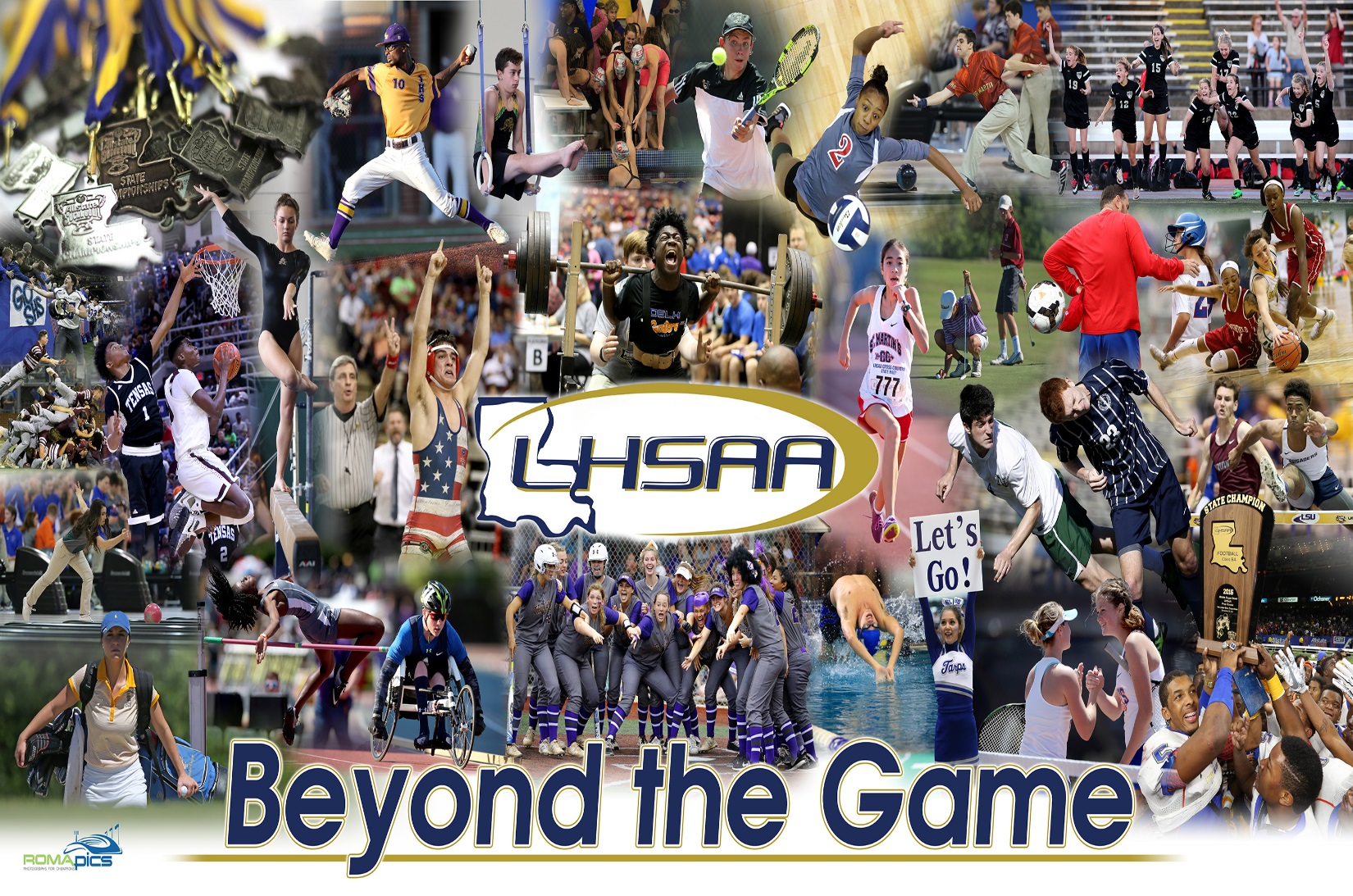 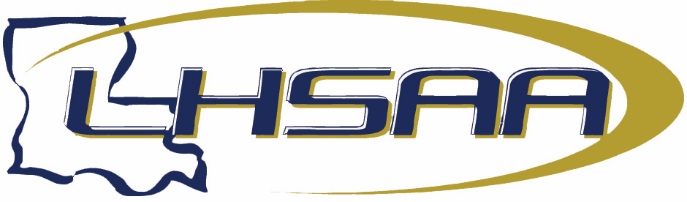 2023-24 ALL-ACADEMIC GIRLS’ VOLLEYBALL CLASS TEAMDIVISION I TEAMDIVISION II TEAMDIVISION III TEAMDIVISION IV TEAMDIVISION V TEAMNameYearSchoolSportClassDivisionGPAMaegan Reggie2023-24AcadianaVB5AI4.0000Jon'navia Simmons2023-24AcadianaVB5AI3.6458Tabitha Tilley2023-24AcadianaVB5AI4.0000Raylan Bailey2023-24AirlineVB5AI4.0000Lauren Closner2023-24AirlineVB5AI3.6080Sicily Fontaine2023-24AirlineVB5AI3.8400Ava Frith2023-24AirlineVB5AI3.6600Alexandria Knowles2023-24AirlineVB5AI3.8080Tawnie Langley2023-24AirlineVB5AI3.5210NaVeya Mitchell2023-24AirlineVB5AI3.7200Julia Harrington2023-24AlexandriaVB5AI3.9583Alyse Martin2023-24AlexandriaVB5AI3.6222Brrennan Rubin2023-24AlexandriaVB5AI3.7778Haley Bellande2023-24Archbishop ChapelleVB5AI3.7700Ava Kirsch2023-24Archbishop ChapelleVB5AI3.7600Caitlyn LaRocca2023-24Archbishop ChapelleVB5AI3.6400Isabella McCann2023-24Archbishop ChapelleVB5AI3.5900Carmen Wetzel2023-24Archbishop ChapelleVB5AI4.0000Bailey Helms 2023-24BarbeVB5AI3.8800Mia Parkerson2023-24BarbeVB5AI3.7200Chloe Shelton2023-24Baton RougeVB5AI3.5000Addison Watson2023-24Baton RougeVB5AI4.0000Addyson Hulett2023-24BentonVB5AI3.8400Jasmine Henson2023-24C.E. ByrdVB5AI3.9166Lyla Vincent2023-24C.E. ByrdVB5AI4.0000Anijah Coleman2023-24Captain ShreveVB5AI3.5217Alana Pierce2023-24Captain ShreveVB5AI3.9782Madison Stephens2023-24Captain ShreveVB5AI3.8800Kaylen Dillard2023-24Central - B.R.VB5AI4.0000Anyla Jones2023-24Central - B.R.VB5AI3.6383Julie Stevens2023-24Central - B.R.VB5AI3.8518Maggie Tullier2023-24Central - B.R.VB5AI3.9411Destini Broussard2023-24Central LafourcheVB5AI3.8800Taylor Kaplan2023-24Central LafourcheVB5AI3.6521Hailey Sevin2023-24Central LafourcheVB5AI4.0000Sara Weaver2023-24Central LafourcheVB5AI3.6800Alivyah Peters2023-24ChalmetteVB5AI3.9231Elizabeth Baughman2023-24CovingtonVB5AI3.9533Katelyn Michel2023-24CovingtonVB5AI4.0000Rhori Lewis2023-24Denham SpringsVB5AI3.9583NameYearSchoolSportClassDivisionGPACharlie Sadler2023-24Denham SpringsVB5AI3.7500Maya Snellgrove2023-24Denham SpringsVB5AI3.7083Kamryn Boyne2023-24DestrehanVB5AI4.0000Jennifer Falterman2023-24DestrehanVB5AI3.5853Emma Headings2023-24DestrehanVB5AI3.9200Hermione Shelton2023-24DestrehanVB5AI3.9167Camryn Chatellier2023-24DominicanVB5AI3.7638Noelie Haddad2023-24DominicanVB5AI3.8611Gabrielle Marcello2023-24DominicanVB5AI3.7222Tamia Williams2023-24DominicanVB5AI3.6527Mackenzie Baer2023-24DutchtownVB5AI3.9778Sydney Berry2023-24DutchtownVB5AI3.5200Brennan Coe2023-24DutchtownVB5AI3.5769Makenzie Denson2023-24DutchtownVB5AI3.7083Natalie Hinerman2023-24DutchtownVB5AI3.9630Zoe Lacaze2023-24DutchtownVB5AI3.5200Madison Sanchez2023-24DutchtownVB5AI3.8750Riley Wall2023-24DutchtownVB5AI3.6923Corin Waguespack2023-24East AscensionVB5AI3.8820Avery Wheat2023-24East AscensionVB5AI3.7500Ally Alfonso2023-24FontainebleauVB5AI3.5000Turner Bergeron2023-24FontainebleauVB5AI3.5456Mia Lacombe2023-24FontainebleauVB5AI3.5652Avery Ladousier2023-24FontainebleauVB5AI3.9130Carmen Pelto2023-24FontainebleauVB5AI4.0000Katelyn Dufrene2023-24HahnvilleVB5AI4.0000Amber Edler2023-24HahnvilleVB5AI3.9000Chandler Dunn2023-24HammondVB5AI3.9524Catie Hooper2023-24HammondVB5AI3.8750Jordyn Wilks2023-24HammondVB5AI4.0000L'Michai Williams2023-24HammondVB5AI3.6538Alexys Brown2023-24HaughtonVB5AI3.5294Haylee Crowder2023-24HaughtonVB5AI4.0000Aniya Hill2023-24HaughtonVB5AI3.8220Jessie Richmond2023-24HaughtonVB5AI3.8800Ella Vickers2023-24HaughtonVB5AI3.5686Lealani Alexander-Monsegue2023-24John EhretVB5AI3.7916Gabrielle Pizani2023-24John EhretVB5AI3.5833Destin Walker2023-24John EhretVB5AI3.5283Jasmine Arceneaux2023-24LafayetteVB5AI3.8800Sophie Jones2023-24LafayetteVB5AI3.8182Hadley Sautiere2023-24LafayetteVB5AI3.7407Ryleigh Shullan2023-24LafayetteVB5AI3.9167Haley Howitz2023-24Live OakVB5AI3.7609Kate Bellows2023-24MandevilleVB5AI3.7292Addie Hamauei2023-24MandevilleVB5AI3.7273Maison Vigil2023-24MandevilleVB5AI4.0000Elle Warren2023-24MandevilleVB5AI4.0000Brooke Darrah2023-24Mt. CarmelVB5AI3.6100Nola Sevin2023-24Mt. CarmelVB5AI4.0000NameYearSchoolSportClassDivisionGPALora Cole2023-24Natchitoches CentralVB5AI3.9639Margaret Dunn2023-24Natchitoches CentralVB5AI3.9292Sidney Hicks2023-24Natchitoches CentralVB5AI4.0000Haedyn Landry2023-24New IberiaVB5AI3.7619Madysen Nguyen2023-24New IberiaVB5AI3.7826JaMia Tardy2023-24New IberiaVB5AI4.0000Emmaline Trosclair2023-24New IberiaVB5AI3.5238Cheyla Welker2023-24New IberiaVB5AI3.8000Alyssa Porter2023-24NorthshoreVB5AI3.5319Kendal Porter2023-24NorthshoreVB5AI3.7777Alyssa Sanchez2023-24NorthshoreVB5AI3.9111Mallory Schaff2023-24NorthshoreVB5AI3.8510Brianna Elias2023-24ParkwayVB5AI3.5700Brooke Babin2023-24PinevilleVB5AI3.8200Kor'Tazia Gable2023-24PinevilleVB5AI3.8261Christina Curtis2023-24PonchatoulaVB5AI3.9091Emma Hoover2023-24PonchatoulaVB5AI3.5227Lanie Polk2023-24PonchatoulaVB5AI4.0000Brilynn Singh2023-24PonchatoulaVB5AI3.8478Shelby Freeman2023-24RustonVB5AI3.6590Allie Richardson2023-24RustonVB5AI3.6363Hannah Rollins2023-24RustonVB5AI4.0000Cala Wilson2023-24RustonVB5AI4.0000Kathryn Manual2023-24Sam HoustonVB5AI3.8800Anna-Claire Norris2023-24Sam HoustonVB5AI3.9200Kalynn Willis2023-24Sam HoustonVB5AI4.0000Mallory Willis2023-24Sam HoustonVB5AI3.9600Tameiya Rivers2023-24ScotlandvilleVB5AI3.8076Kayla Rachel2023-24SlidellVB5AI4.0000Madison Aucoin2023-24SouthsideVB5AI3.5000Khloe Deggs2023-24SouthsideVB5AI4.0000Claire Urdaz2023-24SouthsideVB5AI3.8462Amya Butler2023-24SouthwoodVB5AI3.7588Lexi Brignac2023-24St. AmantVB5AI3.5417Amaya Evans2023-24St. AmantVB5AI3.6800Rylee Johnson2023-24St. AmantVB5AI3.5600Brylee Lambert2023-24St. AmantVB5AI3.7391Ashlynn Picou2023-24St. AmantVB5AI4.0000Mia Webb2023-24St. AmantVB5AI3.6800Abigail Bourgeois2023-24St. Joseph's AcademyVB5AI3.9510Blanche Coleman2023-24St. Joseph's AcademyVB5AI3.8810Abby Francise2023-24St. Joseph's AcademyVB5AI3.7070Emma Griffith2023-24St. Joseph's AcademyVB5AI3.7910Araceli Sturiale2023-24St. Joseph's AcademyVB5AI3.8100Adeline Uter2023-24St. Joseph's AcademyVB5AI4.0000Olivia Broussard2023-24SulphurVB5AI3.7777Madison Durbin2023-24SulphurVB5AI3.9600Kierstyn Gremillion2023-24SulphurVB5AI3.5000Claire Weidner2023-24SulphurVB5AI3.9666Layla Dominique2023-24TerrebonneVB5AI3.6792NameYearSchoolSportClassDivisionGPANatalie Flores2023-24TerrebonneVB5AI3.5416Alaysia Miller2023-24TerrebonneVB5AI3.6000Trinidee Patterson2023-24TerrebonneVB5AI3.7391Mary Bilello2023-24ThibodauxVB5AI3.5000Adelynn Carter2023-24WalkerVB5AI4.0000Lamya Vidrine2023-24WalkerVB5AI3.9348Katelyn Coker2023-24West MonroeVB5AI4.0000Kassidi Craig2023-24West MonroeVB5AI3.7391Lana Hubbard2023-24West MonroeVB5AI3.8000Madalyn Kenly2023-24West MonroeVB5AI3.5122Lily Maxwell2023-24West MonroeVB5AI4.0000Jayny Ramsey2023-24West MonroeVB5AI3.9565Kezlie Rogers2023-24West MonroeVB5AI4.0000Summer Turner2023-24West MonroeVB5AI3.6363Nyla Doiron2023-24ZacharyVB5AI3.5952Emily Mountalbano2023-24ZacharyVB5AI3.5333Remington Quibodeaux2023-24ZacharyVB5AI3.9091Aubrey Sanders2023-24ZacharyVB5AI3.9091NameYearSchoolSportClassDivisionGPAAkeelah Cooper2023-24A.J. EllenderVB4AII3.9800Cobee Lynn James2023-24A.J. EllenderVB4AII3.6667Emma Cao2023-24Academy of Our LadyVB4AII3.9680Kayla Clark2023-24Academy of Our LadyVB4AII3.6440Ella Treadaway2023-24Academy of Our LadyVB4AII3.6520Makenzie Diaz2023-24AssumptionVB4AII3.7500Kate Knight2023-24AssumptionVB4AII4.0000Emma Nolan2023-24AssumptionVB4AII3.7500Jami Ponville2023-24AssumptionVB4AII3.7073Camryn Theriot2023-24AssumptionVB4AII3.9024Lexi Gautreaux2023-24Beau CheneVB4AII4.0000Linsey Manuel2023-24Beau CheneVB4AII4.0000Amelia Speyrer2023-24Beau CheneVB4AII3.9687Tylen Bell2023-24Belle ChasseVB4AII3.8867Olivia Clark2023-24Belle ChasseVB4AII4.0000Camryn Clouse2023-24Belle ChasseVB4AII4.0000Alora Jensen2023-24Ben FranklinVB4AII3.7632Aubrey Muirhead2023-24Ben FranklinVB4AII3.9111Gabrielle Prevost2023-24Ben FranklinVB4AII4.0000Sophie Roussel2023-24Ben FranklinVB4AII4.0000Leondra Gentry2023-24Booker T. Washington - N.O.VB4AII3.9524Mariona Hartford2023-24Booker T. Washington - N.O.VB4AII3.5000Ayanna Williams2023-24Booker T. Washington - N.O.VB4AII3.7619Shamaria Thomas2023-24Booker T. Washington - Shr.VB4AII3.6458Marli Goodie2023-24Breaux BridgeVB4AII3.6666Blayne Thibodeaux2023-24Breaux BridgeVB4AII3.7727Kayla Buckley2023-24BroadmoorVB4AII3.7500NameYearSchoolSportClassDivisionGPATrish Huynh2023-24Caddo MagnetVB4AII3.9545Riley Medlin2023-24Caddo MagnetVB4AII3.9574Joy Price2023-24Caddo MagnetVB4AII3.5909Vivian  Vekovius2023-24Caddo MagnetVB4AII3.6511Je'nae Johnson2023-24CarencroVB5AII3.9565Simone Duhon2023-24David ThibodauxVB4AII4.0000Ava Rodriguez2023-24David ThibodauxVB4AII4.0000Haven Haynes2023-24East JeffersonVB5AII3.7708Darlene Orozco Bonilla2023-24East JeffersonVB5AII3.6667Tai Howard2023-24Edna KarrVB5AII3.8929Kelli Jefferson2023-24Edna KarrVB5AII3.9208Royelle Robins2023-24Eleanor McMainVB4AII3.6250Jennifer Dong2023-24FranklintonVB4AII4.0000Emma Moran2023-24FranklintonVB4AII3.7555Shamari Lemay2023-24George Washington CarverVB4AII3.8333Brandi Parker2023-24George Washington CarverVB4AII3.5100Jayda Rush2023-24HuntingtonVB4AII3.9130Faith Nguyen2023-24Kenner Discovery Health ScienceVB4AII3.7378Cierra Amos2023-24LaGrangeVB4AII3.5811Katelynn Wilson2023-24LaGrangeVB4AII3.9800Cadence Frught2023-24LakeshoreVB4AII3.6363Shea Hawkins2023-24LakeshoreVB4AII3.7727Hailee Restel2023-24LakeshoreVB4AII3.6590Aniyah Asberry2023-24LibertyVB5AII4.0000Jordan Crawford2023-24LibertyVB5AII4.0000Leah Guy2023-24LibertyVB5AII3.6000Navaeh Bax2023-24McDonogh #35VB4AII3.5000Kori Corbin2023-24NevilleVB4AII4.0000Sara Jones2023-24NevilleVB4AII3.8947Lainey Mercer2023-24NevilleVB4AII4.0000Ahsunte' Specks2023-24NevilleVB4AII3.6153Gabriella Sumrall2023-24NevilleVB4AII3.7000Mickeyla Sitsiler2023-24New Orleans Military & MaritimeVB4AII3.6400Isabella Payne2023-24Northwood - Shrev.VB4AII3.8888Alexis Sanders2023-24Northwood - Shrev.VB4AII3.5555Kimberly Thibodeaux2023-24OpelousasVB4AII3.6784Mya Willis2023-24OpelousasVB4AII3.8754Danielle Lee2023-24Ouachita ParishVB5AII3.9215Ella Smith2023-24Ouachita ParishVB5AII3.5918Ashlyn Watt2023-24Ouachita ParishVB5AII3.5416Toni Carlin2023-24PlaquemineVB4AII3.5000Kemiyah Jackson2023-24PlaquemineVB4AII3.5882Taijah Stevenson2023-24PlaquemineVB4AII4.0000Bra'Lynn Thompson2023-24PlaquemineVB4AII3.8750Trisha Cammagay2023-24RiverdaleVB4AII3.9671Mazie Parmley2023-24RiverdaleVB4AII3.6151Laney Alario2023-24South LafourcheVB4AII3.7917Valeria Galicia2023-24South LafourcheVB4AII3.9800Lauren Louviere2023-24South LafourcheVB4AII4.0000Lillian Pitre2023-24South TerrebonneVB4AII3.5417NameYearSchoolSportClassDivisionGPAEmily Devlin2023-24St. ScholasticaVB4AII3.9600Lauren Gazeley2023-24St. ScholasticaVB4AII3.5300Caroline Lagarde2023-24St. ScholasticaVB4AII3.8400Mary Elle Migliore2023-24St. ScholasticaVB4AII3.7600Sophia Boumans2023-24St. Thomas MoreVB4AII3.5000Bella Cortez2023-24St. Thomas MoreVB4AII4.0000Andi Duay2023-24St. Thomas MoreVB4AII3.8571Mia Frederick2023-24St. Thomas MoreVB4AII3.7143Katherine Martina2023-24St. Thomas MoreVB4AII3.7619Claire Reed2023-24St. Thomas MoreVB4AII4.0000Jenah Bergeron2023-24Teurlings CatholicVB4AII3.8636Isabelle Hebert2023-24Teurlings CatholicVB4AII3.8095Aubrey Lanclos2023-24Teurlings CatholicVB4AII3.6364Kierstin Harris2023-24Warren EastonVB4AII3.8888Sally Coyle2023-24West OuachitaVB5AII3.5000Annie Gilly2023-24West OuachitaVB5AII4.0000Riley Hancock2023-24West OuachitaVB5AII3.8811Rayleigh Hubanks2023-24West OuachitaVB5AII3.9600Jordyn Lambert2023-24West OuachitaVB5AII3.7311Jacey Turner2023-24West OuachitaVB5AII3.9300Avery Watson2023-24West OuachitaVB5AII4.0000NameYearSchoolSportClassDivisionGPADiva Dollis2023-24AbramsonVB4AIII3.6800Sophia Bonnaffee2023-24Archbishop HannanVB4AIII3.9231Emma Burke2023-24Archbishop HannanVB4AIII3.9074Sarah Kirsch2023-24Archbishop HannanVB4AIII3.7321Nyssa Valencia2023-24Archbishop HannanVB4AIII3.8043Shelby Knapp2023-24BerwickVB3AIII3.5600Novalyn Sanford2023-24BerwickVB3AIII3.9333Dimaria Chritophe2023-24BruslyVB4AIII4.0000Laila Clark2023-24BruslyVB4AIII3.7860Rylee Guidry2023-24BruslyVB4AIII3.7700Keely Parker2023-24BruslyVB4AIII3.8800Camille Whitmore2023-24BruslyVB4AIII3.8100Sienna Green2023-24CabriniVB4AIII3.7857Noelle Haydel2023-24CabriniVB4AIII3.7381Arianna Marrero2023-24CabriniVB4AIII3.7381Rece Wyre2023-24CabriniVB4AIII3.9048Hailey Heard2023-24CeciliaVB4AIII3.9565Kelsie Mazerac2023-24CeciliaVB4AIII3.9990Sienna Stelly2023-24CeciliaVB4AIII3.9990Macy Dailey2023-24Church PointVB3AIII4.0000Ashlyn Olivier2023-24Church PointVB3AIII3.7619Hadley Mazilly2023-24DeQuincyVB2AIII3.9900Kamryn Mitchell2023-24DeQuincyVB2AIII4.0000Kinlee Reeves2023-24DeQuincyVB2AIII4.0000NameYearSchoolSportClassDivisionGPANakayla Williams2023-24DeQuincyVB2AIII3.7100Kennedy Stewart2023-24DunhamVB2AIII3.6441Ellie Landry2023-24E.D. WhiteVB3AIII3.8085Kate Newchurch2023-24E.D. WhiteVB3AIII3.8571Brightyn Ratcliff2023-24E.D. WhiteVB3AIII3.5306Morgan Netterville2023-24EpiscopalVB2AIII3.7895Skylar Rattler2023-24EpiscopalVB2AIII3.8571Hana Roman2023-24EpiscopalVB2AIII3.7368Anna Uffman2023-24EpiscopalVB2AIII3.5065Halle Arnaud2023-24EuniceVB4AIII3.7917Mia Bundick2023-24EuniceVB4AIII3.9375Alana Bushnell2023-24EuniceVB4AIII3.9945Briley Darbonne2023-24EuniceVB4AIII3.8367Denina Ned2023-24EuniceVB4AIII3.7845Alexis Ortego2023-24EuniceVB4AIII3.5652Hailey Peterson 2023-24Haynes AcademyVB3AIII4.0000Brinna Hebert2023-24IotaVB3AIII4.0000Claire Istre2023-24IotaVB3AIII3.9545Jenna Seilhan2023-24IotaVB3AIII4.0000Laiken Vige2023-24IotaVB3AIII3.9880Brilee Lantz2023-24IowaVB3AIII3.9600Marlee Reed2023-24IowaVB3AIII4.0000Brianna Underwood2023-24IowaVB3AIII4.0000Jalicia Myles2023-24IstroumaVB4AIII3.5357Ella Duhon2023-24JenningsVB3AIII3.7619Olivia Van Hook2023-24JenningsVB3AIII3.9565Kandis Willridge2023-24JenningsVB3AIII4.0000Melan Zeno2023-24John F. KennedyVB3AIII3.8000Eve Alexander2023-24Lafayette ChristianVB4AIII3.7100Nadia Donham2023-24Lafayette ChristianVB4AIII3.8100Grace Lancon2023-24Lafayette ChristianVB4AIII3.7400Amyrah Godette2023-24Lake Charles College PrepVB3AIII3.8400Maldonado Santiago2023-24Lake Charles College PrepVB3AIII3.6428Haley Gargis2023-24LeesvilleVB4AIII3.5714Lillian Holmes2023-24LeesvilleVB4AIII3.8333Manayah Robinson2023-24LivoniaVB4AIII3.6300Ti'Mya Zeno2023-24LivoniaVB4AIII4.0000Madison Ackerman2023-24LorangerVB4AIII3.9200Ella Bankston2023-24LorangerVB4AIII3.8200Lorelei Gauthreau2023-24LorangerVB4AIII3.6957Olivia Gottshalk2023-24LorangerVB4AIII3.8750Sundi Griffin2023-24LorangerVB4AIII3.5319Tyjae Harris 2023-24Lord Beaconsfield LandryVB4AIII3.7169Taja Poche2023-24Lord Beaconsfield LandryVB4AIII3.7017Dannisha Roberts2023-24Lord Beaconsfield LandryVB4AIII3.8076Adison Bourgeois2023-24LutcherVB4AIII3.6538Allie Brady2023-24LutcherVB4AIII4.0000Wren Delaneuville2023-24LutcherVB4AIII3.8461Ava Duhe2023-24LutcherVB4AIII4.0000Gracie Poche2023-24LutcherVB4AIII4.0000NameYearSchoolSportClassDivisionGPAJosephine Robertson2023-24LutcherVB4AIII3.5600Arion Calloway2023-24Morgan CityVB4AIII3.8889Sarah Daniels2023-24Morgan CityVB4AIII3.5849Hannah Fryou2023-24Morgan CityVB4AIII3.9630Madison Gray2023-24Morgan CityVB4AIII3.8519Brooke LeBoeuf2023-24Morgan CityVB4AIII3.8462Malani Butler2023-24Morris JeffVB3AIII3.9380Dajanae Covington2023-24Morris JeffVB3AIII3.5590Raykell Mosley2023-24Morris JeffVB3AIII3.5920Sanai Fields2023-24N.O. Charter Science and MathVB3AIII3.5000Olivencia Makayla2023-24N.O. Charter Science and MathVB3AIII3.6200Trinity Fontenot2023-24NorthwestVB3AIII3.9000Remi Pierre2023-24NorthwestVB3AIII3.7037Jensi Doise2023-24Parkview BaptistVB3AIII3.5000Brooklynn Phillips2023-24Parkview BaptistVB3AIII3.8913Faye Fitzgerald2023-24Patrick Taylor - Science/Tech.VB3AIII3.5000Layla Harwell2023-24Patrick Taylor - Science/Tech.VB3AIII4.0000Erica Ingraham2023-24Patrick Taylor - Science/Tech.VB3AIII4.0000Gabrielle Weber2023-24Patrick Taylor - Science/Tech.VB3AIII3.8296Madison DeArmas2023-24Pearl RiverVB4AIII3.5456Kelsey Jessie2023-24Pearl RiverVB4AIII3.5909Brianna Overby2023-24Pearl RiverVB4AIII3.7608Alexis Singletary2023-24Pearl RiverVB4AIII3.8043Sophie Bergeron2023-24RayneVB4AIII3.6428Cali Billings2023-24RayneVB4AIII4.0000Chloe Bourque2023-24RayneVB4AIII4.0000Ani Comeaux2023-24RayneVB4AIII4.0000Analie Dupuis2023-24RayneVB4AIII4.0000Tessa Hoover2023-24RayneVB4AIII4.0000Sarigh Mitchell2023-24RayneVB4AIII3.6491Jahri Price2023-24Sophie B. WrightVB3AIII3.7561Natali Batiste2023-24St. MartinvilleVB3AIII3.6522Mary Kathryn Gravois2023-24St. Michael the ArchangelVB4AIII3.6905Mary Evans2023-24The Willow SchoolVB4AIII3.9333Farren Lamarsh2023-24The Willow SchoolVB4AIII3.8824Ava Heims2023-24University LabVB3AIII3.9565Linda Bourgeois2023-24Ursuline AcademyVB3AIII3.6154Emma Bennett2023-24Vandebilt CatholicVB4AIII3.5700Brooke Hebert2023-24Vandebilt CatholicVB4AIII3.5400Ella Rau2023-24Vandebilt CatholicVB4AIII3.8900Camryn Starr2023-24Vandebilt CatholicVB4AIII3.9600Isabelle Burke2023-24VintonVB2AIII4.0000Brooklyn Laughlin2023-24VintonVB2AIII4.0000Jaycie O'Conner2023-24VintonVB2AIII4.0000Addyson Orillion2023-24VintonVB2AIII3.7600Kalei Lilly2023-24Washington-MarionVB4AIII3.8300Hannah Givens2023-24WelshVB2AIII3.8286Tylyn Porter2023-24WelshVB2AIII4.0000Amelia Richard2023-24WelshVB2AIII3.6316Emma Tradewell2023-24WestlakeVB3AIII4.0000NameYearSchoolSportClassDivisionGPAKatherine Farris2023-24Acad. of Sacred Heart - N.O.VB3AIV3.6190Mary Meyer2023-24Acad. of Sacred Heart - N.O.VB3AIV3.5238Mackenzie Broussard2023-24Acadiana Renaissance CharterVB2AIV3.8182Laken Day2023-24Acadiana Renaissance CharterVB2AIV4.0000Collia Tobias2023-24AmiteVB3AIV3.7500Caroline Cristler2023-24Calvary BaptistVB2AIV4.0000Brynn Lovitt2023-24Calvary BaptistVB2AIV4.0000Kaitlyn Black2023-24De La SalleVB4AIV3.8600Hannah Robinson2023-24De La SalleVB4AIV3.6300Olivia Rodgers2023-24De La SalleVB4AIV3.9000Mallorie Comeaux2023-24DelcambreVB2AIV3.6190Ella Maggio2023-24DelcambreVB2AIV3.8095Presley Duffy2023-24DoyleVB3AIV3.6042Isabella Ferguson2023-24DoyleVB3AIV4.0000Ava Gobert2023-24DoyleVB3AIV3.8696Brienna Olinde2023-24DoyleVB3AIV3.8750Allie Wilmot2023-24DoyleVB3AIV3.9375Layla Boudreaux2023-24FisherVB2AIV3.5909Madison Lightell2023-24FisherVB2AIV3.8333Rilee Smith2023-24FisherVB2AIV3.6666Quinniece Darby2023-24Geo Next GenerationVB3AIV3.8000Kelsey Scott2023-24Glen OaksVB3AIV3.6240Ginnae Franklin2023-24Helix Mentorship AcademyVB3AIV4.0000Madison Guillory2023-24Helix Mentorship AcademyVB3AIV4.0000Journee Ross2023-24Helix Mentorship AcademyVB3AIV3.5000Jennifer Ocana2023-24IndependenceVB2AIV3.9565Trecia Standord2023-24Isidore NewmanVB2AIV3.6289Karrington Carter2023-24Loyola PrepVB2AIV3.9048McCullough Lawson2023-24Loyola PrepVB2AIV3.6136Savannah Smith2023-24Loyola PrepVB2AIV4.0000Sara Booker2023-24ManyVB2AIV3.8919Aysia Ginn2023-24ManyVB2AIV3.7297Zyon Maxie2023-24ManyVB2AIV3.9583Kailey Mason2023-24North CaddoVB2AIV3.9540Peyshance Peek2023-24North CaddoVB2AIV3.8251Madeline Triplet2023-24North CaddoVB2AIV3.5761Ruby Busenitz2023-24Northlake ChristianVB2AIV4.0000Carolyne Willie2023-24Northlake ChristianVB2AIV3.7400Gracie Bearb2023-24Notre DameVB2AIV3.8095Ellen Cormier2023-24Notre DameVB2AIV3.9524Katie Doucet2023-24Notre DameVB2AIV3.8095Anna Zaunbrecher2023-24Notre DameVB2AIV3.5238Laci Walker2023-24PattersonVB3AIV3.7959Amelia Strahan2023-24PineVB3AIV3.5454Emmerson Alonso2023-24Pope John Paul IIVB2AIV3.7547Kayla Benedic2023-24Pope John Paul IIVB2AIV3.9615Meredith Bourdais2023-24Pope John Paul IIVB2AIV3.7692NameYearSchoolSportClassDivisionGPAJasmine Pham2023-24Pope John Paul IIVB2AIV4.0000Anna Kaiser2023-24Port BarreVB3AIV4.0000Brylee Pinion2023-24SpringfieldVB2AIV3.5319Laney Beadle2023-24St. CharlesVB2AIV3.9629Katherine Bergeron2023-24St. CharlesVB2AIV4.0000Rylee San Andres2023-24St. CharlesVB2AIV3.8846Brooke Smith2023-24St. CharlesVB2AIV3.8461Amari Tassin2023-24St. CharlesVB2AIV3.5909Lexis Murray2023-24St. Helena College & Career Acad.VB2AIV3.5357Asaunti Broden2023-24St. JamesVB3AIV3.7692Julia Bouffard2023-24St. Thomas AquinasVB2AIV3.5238Reese Fitzhugh2023-24St. Thomas AquinasVB2AIV4.0000Anna Foster2023-24St. Thomas AquinasVB2AIV3.8182Jennie Gay2023-24St. Thomas AquinasVB2AIV3.5714Carson Heigle2023-24Thomas JeffersonVB2AIV3.9230Kourtni ST Germain2023-24West St. MaryVB2AIV3.7292NameYearSchoolSportClassDivisionGPAVivian Allie2023-24Acad. of Sacred Heart - G.C.VBBV3.6000Annelise Stubbs2023-24Acad. of Sacred Heart - G.C.VBBV3.8800Karlie Chaney2023-24Ascension CatholicVB1AV3.6190Allison Griffin2023-24Ascension CatholicVB1AV3.9762Noelle Laiche2023-24Ascension ChristianVB1AV3.8400Gabriela Del Toro2023-24Ascension EpiscopalVB2AV3.5400Brianna Gayle2023-24Ascension EpiscopalVB2AV3.8600Gabriella Piasecki2023-24Ascension EpiscopalVB2AV3.5000Anna Wiltz2023-24Ascension EpiscopalVB2AV3.7300Kate Bonaventure2023-24Catholic - P.C.VB1AV3.9100Elise Doucet2023-24Catholic - P.C.VB1AV4.0000Mallorie Daigle2023-24CentervilleVB1AV3.6531Camryn Doiron2023-24CentervilleVB1AV3.7059Alexis Estay2023-24CentervilleVB1AV3.9608Ne'ah Gunner2023-24CentervilleVB1AV3.9592Makenna McDaniel2023-24CentervilleVB1AV3.7959Charlie Ann Fuhrer2023-24Central CatholicVB1AV3.5455Madison Simmons2023-24Central CatholicVB1AV4.0000Kaylee Sharpe2023-24Central PrivateVB1AV3.7843Aimee Simpson2023-24Christ Episcopal SchoolVBBV4.0000Desiree Deerman2023-24Crescent CityVB1AV3.5410Holly Oliveira2023-24Crescent CityVB1AV3.7031Annabelle Rouquette2023-24Crescent CityVB1AV3.6774Kate White2023-24Crescent CityVB1AV3.7705Jaci Poncho2023-24EltonVB1AV3.5957Ashlee Shallow2023-24EltonVB1AV4.0000Anna Breaux2023-24Episcopal of AcadianaVBBV4.0000Briley Herpin2023-24Episcopal of AcadianaVBBV3.8200Sophia Lisecki2023-24Episcopal of AcadianaVBBV3.9500Camille Movassaghi2023-24Episcopal of AcadianaVBBV3.5500Adair Sadden2023-24False RiverVB1AV4.0000NameYearSchoolSportClassDivisionGPAKinsley Seneca2023-24False RiverVB1AV4.0000Maliyah Stewart2023-24False RiverVB1AV3.5000Peyton Moschell2023-24First Baptist ChristianVBCV4.0000Briana Barthelemy2023-24Grand IsleVBCV3.6800Diya Patel2023-24Hamilton ChristianVB1AV3.9130Ally Burgess2023-24Hanson MemorialVB1AV4.0000Rylee Guthrie2023-24Highland BaptistVB1AV3.9565Lillian Harris2023-24Highland BaptistVB1AV4.0000Kendall Joseph2023-24Louise McGeheeVB1AV3.9600Holly Layman2023-24Louise McGeheeVB1AV3.9400Katherine Montgomery2023-24Louise McGeheeVB1AV3.9300Kendall Williams2023-24Louise McGeheeVB1AV3.6300Pellegrina Cimini2023-24Metairie Park Country DayVB2AV3.6800Evelyn Rivas2023-24Metairie Park Country DayVB2AV3.5800Courtney Bordelon2023-24Riverside AcademyVB1AV3.8500Corrin Cashio2023-24Riverside AcademyVB1AV3.9000Kayden Ceaser2023-24Riverside AcademyVB1AV3.8200Kaylie Fletcher2023-24Slaughter Community CharterVB1AV3.9412Ryleigh Treloar2023-24Slaughter Community CharterVB1AV3.7647CaMyra Dalton2023-24Southern LabVB1AV3.9804Mekelle Parker2023-24Southern LabVB1AV3.9583Angel Willis2023-24Southern LabVB1AV3.7826Gracie Cormier2023-24St. EdmundVB1AV4.0000Caroline Bueche2023-24St. JohnVB1AV3.7600Genevieve Prejean2023-24St. JohnVB1AV3.7700Emerson Arensman2023-24St. Martin's EpiscopalVB1AV3.6053Elaia Barre'2023-24St. Martin's EpiscopalVB1AV3.5135Alexandria Pevey2023-24St. Martin's EpiscopalVB1AV3.5000Gabrielle Rubin2023-24St. Martin's EpiscopalVB1AV4.0000Summer Forde2023-24St. Mary's AcademyVB2AV3.5000Anaya Glass2023-24St. Mary's AcademyVB2AV3.9167Shauna Robinson2023-24St. Mary's AcademyVB2AV3.5455Lauryn Smith2023-24VarnadoVB1AV4.0000Gabrielle Wiggins2023-24VarnadoVB1AV4.0000Kayla Broussard2023-24Vermilion CatholicVB1AV3.9523Ella Gaspard2023-24Vermilion CatholicVB1AV3.8095Keonne Lockett2023-24West St. JohnVB1AV3.7850Synii Nicholas2023-24West St. JohnVB1AV3.8070Jayla Thomas2023-24West St. JohnVB1AV3.8080Madison Marks2023-24Westminster ChristianVB1AV3.7400Angel Hypolite2023-24Westminster Christian - LafayetteVB1AV3.5700Estelle Prudhomme2023-24Westminster Christian - LafayetteVB1AV4.0000Brielle Roy2023-24Westminster Christian - LafayetteVB1AV3.9533Aubrei Gordon2023-24White CastleVB1AV3.8181